Your BusinessPlan Workbook(Please Fill Out And Return)A Road Map to Success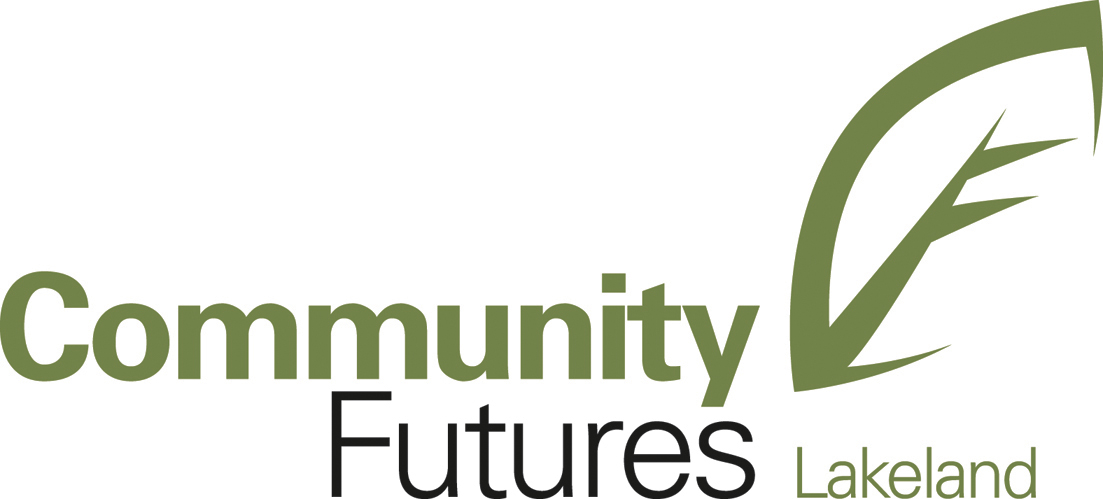 Contact:Business AnalystTamara Carpenter P.O. Box 81145010 50th AveBonnyville, AB T9N 2J4780-826-3858 Ext. #224tcarpenter@albertacf.comYour Business Plan shows us how we can help your business because it tells us exactly what you plan to do, and how much you estimate it is going to cost.A well-prepared Business Plan is absolutely necessary because it helps justify your business proposal, as well as convince the Loans Officer that you have thoroughly researched and planned for your new business.Ensure you give as many specific details as possible.Your Business Briefly Described:Your Involvement in Your Business:Part-Time	Full-Time	Your Employees:Your Competitors/Your Suppliers:Pricing:The Location and Estimated Size of Your Market:Operating Requirements:The Environment in Which You Will Be Doing Business:Your Business Success Factors:Your Future Growth: Assumptions:Risks:Project Cost:Itemize major expenditures, including provision for working capital, to show total project costs.Your Business Finances:Key Business Relations:Date Prepared::Street Address: Town:Postal Code:Municipal Address of Location of Business (ie: Block, Lot or Legal Land Description):Primary Contact:Primary Contact:Phone NumbersPhone NumbersWork:Work:Home:Home:Home:Cell:Cell:Email Address:Email Address:Is this an existing business?Is this an existing business? Existing   New  Existing   New  Existing   New Date Business Established:Date Business Established:Date Business Established:Date Business Established:Date Business Established:Date Business Established:Form of Business Ownership:Form of Business Ownership:Form of Business Ownership:Form of Business Ownership:Form of Business Ownership:Form of Business Ownership:Form of Business Ownership:Form of Business Ownership:Form of Business Ownership:Form of Business Ownership:Form of Business Ownership:Form of Business Ownership:Form of Business Ownership:Form of Business Ownership:Form of Business Ownership:Sole ProprietorshipDate of Registration:Date of Registration:Date of Registration:Date of Registration:Date of Registration:PartnershipDate of Registration:Date of Registration:Date of Registration:Date of Registration:Date of Registration:Do You Have a Partnership Agreement Signed?Do You Have a Partnership Agreement Signed?Do You Have a Partnership Agreement Signed?Do You Have a Partnership Agreement Signed?Do You Have a Partnership Agreement Signed?Do You Have a Partnership Agreement Signed?Do You Have a Partnership Agreement Signed? Yes  No Yes  No Yes  No Yes  No Yes  No Yes  No Yes  No Yes  NoWho Are the Principals (Owners), and what percentage of equity does each Principal own? Who Are the Principals (Owners), and what percentage of equity does each Principal own? Who Are the Principals (Owners), and what percentage of equity does each Principal own? Who Are the Principals (Owners), and what percentage of equity does each Principal own? Who Are the Principals (Owners), and what percentage of equity does each Principal own? Who Are the Principals (Owners), and what percentage of equity does each Principal own? Who Are the Principals (Owners), and what percentage of equity does each Principal own? Who Are the Principals (Owners), and what percentage of equity does each Principal own? Who Are the Principals (Owners), and what percentage of equity does each Principal own? Who Are the Principals (Owners), and what percentage of equity does each Principal own? Who Are the Principals (Owners), and what percentage of equity does each Principal own? Who Are the Principals (Owners), and what percentage of equity does each Principal own? Who Are the Principals (Owners), and what percentage of equity does each Principal own? Who Are the Principals (Owners), and what percentage of equity does each Principal own? Who Are the Principals (Owners), and what percentage of equity does each Principal own? Name:Name:Name:Name:% of Ownership:% of Ownership:% of Ownership:Name:Name:Name:Name:% of Ownership:% of Ownership:% of Ownership:Name:Name:Name:Name:% of Ownership:% of Ownership:% of Ownership:What Product or Service will your Business Provide?What Product or Service will your Business Provide?What Product or Service will your Business Provide?What Product or Service will your Business Provide?What Product or Service will your Business Provide?What Product or Service will your Business Provide?What Product or Service will your Business Provide?What Product or Service will your Business Provide?If part-time, please explain how you will make time available from your other responsibilities to devote to the business:Please provide a brief history on the education, skills and experience you possess for the operations of the business.How many full-time and part-time employees will you have?How many full-time and part-time employees will you have?How many full-time and part-time employees will you have?How many full-time and part-time employees will you have?Full-Time:Part-Time:Skills Required:Skills Required:Skills Required:Skills Required:Skills Required:Who are your major competitors?  Where are they located and how long have they been in business?Who will be your major suppliers?How readily will you be able to switch suppliers?What payment terms have you arranged with your suppliers?Who will be your major customers?Will you have a broad range of customer, or relatively few?  Explain.Why will customers prefer your product or service to that of your competitors?Will you grant credit to your customers, and if so, explain what your collection policy will be?What kind/type of market research have you conducted?What materials and labour will be used to make your product or to provide your service, and what will be its approximate cost?What materials and labour will be used to make your product or to provide your service, and what will be its approximate cost?How big is your market in terms of dollars/geographical region/other?What will your share of that market be?How have you arrived at this?Is your business in a location that will be convenient for customers?  Explain.What other factors could have an affect on your business with respect to its location?  For example, other services, area growth, competition, trafficItemize any licenses, permits and insurances you will need for your business, the associated costs, and whether they have been obtained?Identify business requirements with respect to size and type of premises.  Will they be leased, and what deposit will be required?  What major pieces of equipment, furniture or fixtures will be required?  Again, will they be leased or purchased?How will economic factors impact your business?  For example: Recession; Interest Rates; Level of Consumer Spending; Current Economic Cycle; Other:What are the strengths of your business?What are the weaknesses of your business?Why do you think your business will succeed?Where do you expect your business to be in five years?What assumptions have you made in arriving at any of the foregoing conclusions?  List all sources of your information, be very specific.Outline all major risksSpecify what you will do to minimize these risks.Items RequiredList/ExplainCost ($)Equipment Tools VehiclesBuilding/LandWorking CapitalOthera)b)SubtotalItems Currently Owned by BusinessCost ($)List all Equipment, tools, vehicles & Land AssetsWhat is the total project cost?How much money do you want to borrow?Specifically, what will the loan be used for?Specifically, what will the loan be used for?What repayment terms are you considering?What repayment terms are you considering?How much of your own funds have you invested in your business at this time?What is the source of these funds?BookkeeperAccountantLawyerInsurance BrokerDo you have a Life Insurance policy?                            If yes, with who?Your Key Business Objectives